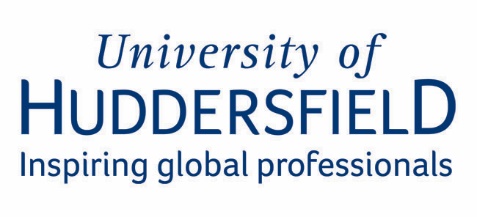 Interview Arrangements PackPlease complete and return this pack along with your completed applicant listing to: interview.arrangements@hud.ac.ukWe are experiencing an increasingly competitive recruitment market which means it is becoming harder to attract quality candidates. To enable the University to attract the best candidates we need to be more flexible in our approach to recruitment and selection.  This together with the current increase in the cost of living and frequent rail strikes has seen a trend in the market towards candidates preferring remote interviews. You can still choose to hold in-person interviews if that is your School / Service’s preference, however if the candidate subsequently requests an interview via Teams we would recommend that you facilitate this where possible.  If your candidates are interviewed remotely and you would like them to visit the campus and to see their working environment, your preferred candidate can be invited to the University at an agreed later date. Interview ScheduleRef: ………………………    Job Title: ……………………………………………..** If your interviews are being held in Human Resources, please note that our offices close at 5pm (Monday to Thursday) and at 4pm on Friday, therefore the interview room will only be available until our closing time **Please note the following points when scheduling your interviews:Please add in any comfort/lunch breaks into your schedule.If your candidates are undertaking a test which is being held in HR, please allow at least 5 minutes between the test and interview time to allow transition of candidates to and from test room and reception.When scheduling your interview times, please take account of any distance that candidates may have to travel and schedule accordingly.  Also, if you have any overseas candidates, please consider time difference if you are offering remote interviews.Interview Test Arrangements SheetIf your tests are being held in HR, the following items must be sent back at the same time as the shortlisting documentationTest Instructions/printed information/answer booklets – Please provide detailed and clear instructions which can be given to your candidate when they commence their test.  Your instructions should take into account the facilities available in HR.  Please also take care with timings, as HR will need extra time to take candidates to and from the test room.Any electronic documents, such as spreadsheets, that form part of the test.  Please note that blank Microsoft Office documents (Word, Excel) are provided for candidates, depending on the instructions stated above.  Other documents should be sent to interview.arrangements@hud.ac.ukFeedback Contact InformationPlease indicate in the space below the name and contact details of a nominated panel member who will provide feedback at both the shortlisting and interview stages:  Why do we offer feedback?Applicants have taken time and effort to apply to the University.  In response, we offer individuals the opportunity to seek feedback at both the shortlisting and interview stages.  Please ensure that any requests for feedback are responded to as quickly as possible.Internal ApplicantsThe person stated above should contact all internal applicants to advise them of the outcome following interview, prior to receiving formal notification from Human Resources.  Internal applicants are those employed by the University, not just in School/Service linked to the vacancy.   How long should I keep the application forms? From the date of receiving the outcome, candidates will have six weeks to request feedback.The nominated panel member stated above should keep their copy of the application forms for a period of 3 months (commencing from the closing date).  Other panel members involved in shortlisting can destroy the applications of the unsuccessful candidates with immediate effect and the applications of shortlisted candidates can be destroyed following the interviews. As the application forms contain personal information they should either be destroyed locally or returned to Human Resources for disposal.SECTION 1 – Interview DetailsSECTION 1 – Interview DetailsSECTION 1 – Interview DetailsSECTION 1 – Interview DetailsSECTION 1 – Interview DetailsSECTION 1 – Interview DetailsSECTION 1 – Interview DetailsSECTION 1 – Interview DetailsSECTION 1 – Interview DetailsRequisition No:RSchool/Service:School/Service:School/Service:Job Title:Contract Type:Permanent     /   Fixed Term _______________ (maternity cover)      /    Open-Ended  Permanent     /   Fixed Term _______________ (maternity cover)      /    Open-Ended  Permanent     /   Fixed Term _______________ (maternity cover)      /    Open-Ended  Permanent     /   Fixed Term _______________ (maternity cover)      /    Open-Ended  Permanent     /   Fixed Term _______________ (maternity cover)      /    Open-Ended  Permanent     /   Fixed Term _______________ (maternity cover)      /    Open-Ended  Permanent     /   Fixed Term _______________ (maternity cover)      /    Open-Ended  Permanent     /   Fixed Term _______________ (maternity cover)      /    Open-Ended  Full/Part Time:Full Time   /   Part Time, XX FTE/XX hours per week, XX weeks per yearFull Time   /   Part Time, XX FTE/XX hours per week, XX weeks per yearFull Time   /   Part Time, XX FTE/XX hours per week, XX weeks per yearFull Time   /   Part Time, XX FTE/XX hours per week, XX weeks per yearFull Time   /   Part Time, XX FTE/XX hours per week, XX weeks per yearFull Time   /   Part Time, XX FTE/XX hours per week, XX weeks per yearFull Time   /   Part Time, XX FTE/XX hours per week, XX weeks per yearFull Time   /   Part Time, XX FTE/XX hours per week, XX weeks per yearRecruitment Panel:Recruitment Panel:Recruitment Panel:Recruitment Panel:Recruitment Panel:Recruitment Panel:Recruitment Panel:Recruitment Panel:Recruitment Panel:Chair:Member 3:Member 3:Member 3:Member 1:Member 4:Member 4:Member 4:Member 2:Member 5:Member 5:Member 5:Interview Date:Interview Start Time:Duration of Each Interview:If your interviews are to commence with a presentation, this total should include the presentation length.Duration of Each Interview:If your interviews are to commence with a presentation, this total should include the presentation length.Duration of Each Interview:If your interviews are to commence with a presentation, this total should include the presentation length.Duration of Each Interview:If your interviews are to commence with a presentation, this total should include the presentation length.Duration of Each Interview:If your interviews are to commence with a presentation, this total should include the presentation length.Duration of Each Interview:If your interviews are to commence with a presentation, this total should include the presentation length.Duration of Each Interview:If your interviews are to commence with a presentation, this total should include the presentation length.Duration of Each Interview:If your interviews are to commence with a presentation, this total should include the presentation length.       MinutesAre your candidates required to give a presentation?Are your candidates required to give a presentation?Are your candidates required to give a presentation?Are your candidates required to give a presentation?Are your candidates required to give a presentation?Are your candidates required to give a presentation?Are your candidates required to give a presentation?Are your candidates required to give a presentation?Yes   /   NoAre the candidates required to commence their interview with this presentation?  If not, please detail on the schedule attached.Are the candidates required to commence their interview with this presentation?  If not, please detail on the schedule attached.Are the candidates required to commence their interview with this presentation?  If not, please detail on the schedule attached.Are the candidates required to commence their interview with this presentation?  If not, please detail on the schedule attached.Are the candidates required to commence their interview with this presentation?  If not, please detail on the schedule attached.Are the candidates required to commence their interview with this presentation?  If not, please detail on the schedule attached.Are the candidates required to commence their interview with this presentation?  If not, please detail on the schedule attached.Are the candidates required to commence their interview with this presentation?  If not, please detail on the schedule attached.Yes   /   NoPresentation Title:  Presentation Title:  Presentation Title:  What is the length of the presentation?What is the length of the presentation?What is the length of the presentation?                             Minutes                             Minutes                             MinutesAre your candidates required to undertake a test? If yes, please complete the Test Arrangements SheetAre your candidates required to undertake a test? If yes, please complete the Test Arrangements SheetAre your candidates required to undertake a test? If yes, please complete the Test Arrangements SheetAre your candidates required to undertake a test? If yes, please complete the Test Arrangements SheetAre your candidates required to undertake a test? If yes, please complete the Test Arrangements SheetAre your candidates required to undertake a test? If yes, please complete the Test Arrangements SheetAre your candidates required to undertake a test? If yes, please complete the Test Arrangements SheetAre your candidates required to undertake a test? If yes, please complete the Test Arrangements SheetYes   /   NoSECTION 2SECTION 2SECTION 2SECTION 2SECTION 2SECTION 2SECTION 2SECTION 2SECTION 2SECTION 2SECTION 2SECTION 2SECTION 2SECTION 2SECTION 2SECTION 2SECTION 2SECTION 2SECTION 2SECTION 2SECTION 2SECTION 2How will interviews be conducted?For Remote interviews, please complete SECTION 2A only.For In-person interviews, please complete SECTION 2B only.For Remote interviews, please complete SECTION 2A only.For In-person interviews, please complete SECTION 2B only.For Remote interviews, please complete SECTION 2A only.For In-person interviews, please complete SECTION 2B only.For Remote interviews, please complete SECTION 2A only.For In-person interviews, please complete SECTION 2B only.For Remote interviews, please complete SECTION 2A only.For In-person interviews, please complete SECTION 2B only.For Remote interviews, please complete SECTION 2A only.For In-person interviews, please complete SECTION 2B only.For Remote interviews, please complete SECTION 2A only.For In-person interviews, please complete SECTION 2B only.For Remote interviews, please complete SECTION 2A only.For In-person interviews, please complete SECTION 2B only.For Remote interviews, please complete SECTION 2A only.For In-person interviews, please complete SECTION 2B only.For Remote interviews, please complete SECTION 2A only.For In-person interviews, please complete SECTION 2B only.For Remote interviews, please complete SECTION 2A only.For In-person interviews, please complete SECTION 2B only.For Remote interviews, please complete SECTION 2A only.For In-person interviews, please complete SECTION 2B only.For Remote interviews, please complete SECTION 2A only.For In-person interviews, please complete SECTION 2B only.For Remote interviews, please complete SECTION 2A only.For In-person interviews, please complete SECTION 2B only.For Remote interviews, please complete SECTION 2A only.For In-person interviews, please complete SECTION 2B only.For Remote interviews, please complete SECTION 2A only.For In-person interviews, please complete SECTION 2B only.For Remote interviews, please complete SECTION 2A only.For In-person interviews, please complete SECTION 2B only.For Remote interviews, please complete SECTION 2A only.For In-person interviews, please complete SECTION 2B only.For Remote interviews, please complete SECTION 2A only.For In-person interviews, please complete SECTION 2B only.For Remote interviews, please complete SECTION 2A only.For In-person interviews, please complete SECTION 2B only.For Remote interviews, please complete SECTION 2A only.For In-person interviews, please complete SECTION 2B only.SECTION 2A: Remote InterviewsSECTION 2A: Remote InterviewsSECTION 2A: Remote InterviewsSECTION 2A: Remote InterviewsSECTION 2A: Remote InterviewsSECTION 2A: Remote InterviewsSECTION 2A: Remote InterviewsSECTION 2A: Remote InterviewsSECTION 2A: Remote InterviewsSECTION 2A: Remote InterviewsSECTION 2A: Remote InterviewsSECTION 2A: Remote InterviewsSECTION 2A: Remote InterviewsSECTION 2A: Remote InterviewsSECTION 2A: Remote InterviewsSECTION 2A: Remote InterviewsSECTION 2A: Remote InterviewsSECTION 2A: Remote InterviewsSECTION 2A: Remote InterviewsSECTION 2A: Remote InterviewsSECTION 2A: Remote InterviewsSECTION 2A: Remote InterviewsContact details of staff member sending Teams link to candidatesContact details of staff member sending Teams link to candidatesContact details of staff member sending Teams link to candidatesContact details of staff member sending Teams link to candidatesContact details of staff member sending Teams link to candidatesContact details of staff member sending Teams link to candidatesContact details of staff member sending Teams link to candidatesContact details of staff member sending Teams link to candidatesContact details of staff member sending Teams link to candidatesContact details of staff member sending Teams link to candidatesContact details of staff member sending Teams link to candidatesContact details of staff member sending Teams link to candidatesContact details of staff member sending Teams link to candidatesContact details of staff member sending Teams link to candidatesContact details of staff member sending Teams link to candidatesContact details of staff member sending Teams link to candidatesContact details of staff member sending Teams link to candidatesContact details of staff member sending Teams link to candidatesContact details of staff member sending Teams link to candidatesContact details of staff member sending Teams link to candidatesContact details of staff member sending Teams link to candidatesContact details of staff member sending Teams link to candidatesName:Name:Extension Number:Extension Number:Email address:Email address:Email address:Email address:SECTION 2B: In-person InterviewsSECTION 2B: In-person InterviewsSECTION 2B: In-person InterviewsSECTION 2B: In-person InterviewsSECTION 2B: In-person InterviewsSECTION 2B: In-person InterviewsSECTION 2B: In-person InterviewsSECTION 2B: In-person InterviewsSECTION 2B: In-person InterviewsSECTION 2B: In-person InterviewsSECTION 2B: In-person InterviewsSECTION 2B: In-person InterviewsSECTION 2B: In-person InterviewsSECTION 2B: In-person InterviewsSECTION 2B: In-person InterviewsSECTION 2B: In-person InterviewsSECTION 2B: In-person InterviewsSECTION 2B: In-person InterviewsSECTION 2B: In-person InterviewsSECTION 2B: In-person InterviewsSECTION 2B: In-person InterviewsSECTION 2B: In-person InterviewsAre your candidates initially reporting to Human Resources? Are your candidates initially reporting to Human Resources? Are your candidates initially reporting to Human Resources? Are your candidates initially reporting to Human Resources? Are your candidates initially reporting to Human Resources? Are your candidates initially reporting to Human Resources? Are your candidates initially reporting to Human Resources? Are your candidates initially reporting to Human Resources? Are your candidates initially reporting to Human Resources? Are your candidates initially reporting to Human Resources? Are your candidates initially reporting to Human Resources? Are your candidates initially reporting to Human Resources? Are your candidates initially reporting to Human Resources? Are your candidates initially reporting to Human Resources? Are your candidates initially reporting to Human Resources? Yes   /   NoYes   /   NoYes   /   NoYes   /   NoYes   /   NoYes   /   NoYes   /   NoIf no, please provide the place of arrival, including room number and building: If no, please provide the place of arrival, including room number and building: If no, please provide the place of arrival, including room number and building: Are candidates reporting at the same time?  Are candidates reporting at the same time?  Are candidates reporting at the same time?  Yes   Yes   Yes   At what time?At what time?At what time?At what time?At what time?At what time?At what time?At what time?Are candidates reporting at the same time?  Are candidates reporting at the same time?  Are candidates reporting at the same time?  NoNoNoWe’ll ask candidates to report 5 minutes prior to their first activity.We’ll ask candidates to report 5 minutes prior to their first activity.We’ll ask candidates to report 5 minutes prior to their first activity.We’ll ask candidates to report 5 minutes prior to their first activity.We’ll ask candidates to report 5 minutes prior to their first activity.We’ll ask candidates to report 5 minutes prior to their first activity.We’ll ask candidates to report 5 minutes prior to their first activity.We’ll ask candidates to report 5 minutes prior to their first activity.We’ll ask candidates to report 5 minutes prior to their first activity.We’ll ask candidates to report 5 minutes prior to their first activity.We’ll ask candidates to report 5 minutes prior to their first activity.We’ll ask candidates to report 5 minutes prior to their first activity.We’ll ask candidates to report 5 minutes prior to their first activity.We’ll ask candidates to report 5 minutes prior to their first activity.We’ll ask candidates to report 5 minutes prior to their first activity.We’ll ask candidates to report 5 minutes prior to their first activity.If your candidates are reporting to HR and are reporting as a group, who will be collecting them from HR?If your candidates are reporting to HR and are reporting as a group, who will be collecting them from HR?If your candidates are reporting to HR and are reporting as a group, who will be collecting them from HR?If your candidates are reporting to HR and are reporting as a group, who will be collecting them from HR?If your candidates are reporting to HR and are reporting as a group, who will be collecting them from HR?Interview Room and Building:  If you wish to book a room in HR please email hr@hud.ac.uk to check availabilityInterview Room and Building:  If you wish to book a room in HR please email hr@hud.ac.uk to check availabilityInterview Room and Building:  If you wish to book a room in HR please email hr@hud.ac.uk to check availabilityInterview Room and Building:  If you wish to book a room in HR please email hr@hud.ac.uk to check availabilityInterview Room and Building:  If you wish to book a room in HR please email hr@hud.ac.uk to check availabilityWould you like to offer a remote, Teams interview to overseas applicants? Would you like to offer a remote, Teams interview to overseas applicants? Would you like to offer a remote, Teams interview to overseas applicants? Would you like to offer a remote, Teams interview to overseas applicants? Would you like to offer a remote, Teams interview to overseas applicants? Would you like to offer a remote, Teams interview to overseas applicants? Would you like to offer a remote, Teams interview to overseas applicants? Would you like to offer a remote, Teams interview to overseas applicants? Would you like to offer a remote, Teams interview to overseas applicants? Would you like to offer a remote, Teams interview to overseas applicants? Would you like to offer a remote, Teams interview to overseas applicants? Would you like to offer a remote, Teams interview to overseas applicants? Would you like to offer a remote, Teams interview to overseas applicants? Would you like to offer a remote, Teams interview to overseas applicants? Would you like to offer a remote, Teams interview to overseas applicants? Would you like to offer a remote, Teams interview to overseas applicants? Yes   /   NoYes   /   NoYes   /   NoYes   /   NoYes   /   NoYes   /   NoFor remote interviews, please note the following details: It is the responsibility of the School/Service to nominate an individual to make the necessary arrangements.  This individual will be responsible for:  Liaising with the candidate and interview panel with regards to timingsSetting up and Providing the Applicant with their Teams linkChecking the Teams connection (this includes the HR interview rooms, if being used)HR are unable to provide technical assistance on the interview day when our interviews rooms are being used, therefore you should ensure that you have your own technical person on standby. If you have already spoken to your overseas candidates and arranged Teams times prior to HR sending out the invitation emails, please let us know so that we can alter their invitation letter. For remote interviews, please note the following details: It is the responsibility of the School/Service to nominate an individual to make the necessary arrangements.  This individual will be responsible for:  Liaising with the candidate and interview panel with regards to timingsSetting up and Providing the Applicant with their Teams linkChecking the Teams connection (this includes the HR interview rooms, if being used)HR are unable to provide technical assistance on the interview day when our interviews rooms are being used, therefore you should ensure that you have your own technical person on standby. If you have already spoken to your overseas candidates and arranged Teams times prior to HR sending out the invitation emails, please let us know so that we can alter their invitation letter. For remote interviews, please note the following details: It is the responsibility of the School/Service to nominate an individual to make the necessary arrangements.  This individual will be responsible for:  Liaising with the candidate and interview panel with regards to timingsSetting up and Providing the Applicant with their Teams linkChecking the Teams connection (this includes the HR interview rooms, if being used)HR are unable to provide technical assistance on the interview day when our interviews rooms are being used, therefore you should ensure that you have your own technical person on standby. If you have already spoken to your overseas candidates and arranged Teams times prior to HR sending out the invitation emails, please let us know so that we can alter their invitation letter. For remote interviews, please note the following details: It is the responsibility of the School/Service to nominate an individual to make the necessary arrangements.  This individual will be responsible for:  Liaising with the candidate and interview panel with regards to timingsSetting up and Providing the Applicant with their Teams linkChecking the Teams connection (this includes the HR interview rooms, if being used)HR are unable to provide technical assistance on the interview day when our interviews rooms are being used, therefore you should ensure that you have your own technical person on standby. If you have already spoken to your overseas candidates and arranged Teams times prior to HR sending out the invitation emails, please let us know so that we can alter their invitation letter. For remote interviews, please note the following details: It is the responsibility of the School/Service to nominate an individual to make the necessary arrangements.  This individual will be responsible for:  Liaising with the candidate and interview panel with regards to timingsSetting up and Providing the Applicant with their Teams linkChecking the Teams connection (this includes the HR interview rooms, if being used)HR are unable to provide technical assistance on the interview day when our interviews rooms are being used, therefore you should ensure that you have your own technical person on standby. If you have already spoken to your overseas candidates and arranged Teams times prior to HR sending out the invitation emails, please let us know so that we can alter their invitation letter. For remote interviews, please note the following details: It is the responsibility of the School/Service to nominate an individual to make the necessary arrangements.  This individual will be responsible for:  Liaising with the candidate and interview panel with regards to timingsSetting up and Providing the Applicant with their Teams linkChecking the Teams connection (this includes the HR interview rooms, if being used)HR are unable to provide technical assistance on the interview day when our interviews rooms are being used, therefore you should ensure that you have your own technical person on standby. If you have already spoken to your overseas candidates and arranged Teams times prior to HR sending out the invitation emails, please let us know so that we can alter their invitation letter. For remote interviews, please note the following details: It is the responsibility of the School/Service to nominate an individual to make the necessary arrangements.  This individual will be responsible for:  Liaising with the candidate and interview panel with regards to timingsSetting up and Providing the Applicant with their Teams linkChecking the Teams connection (this includes the HR interview rooms, if being used)HR are unable to provide technical assistance on the interview day when our interviews rooms are being used, therefore you should ensure that you have your own technical person on standby. If you have already spoken to your overseas candidates and arranged Teams times prior to HR sending out the invitation emails, please let us know so that we can alter their invitation letter. For remote interviews, please note the following details: It is the responsibility of the School/Service to nominate an individual to make the necessary arrangements.  This individual will be responsible for:  Liaising with the candidate and interview panel with regards to timingsSetting up and Providing the Applicant with their Teams linkChecking the Teams connection (this includes the HR interview rooms, if being used)HR are unable to provide technical assistance on the interview day when our interviews rooms are being used, therefore you should ensure that you have your own technical person on standby. If you have already spoken to your overseas candidates and arranged Teams times prior to HR sending out the invitation emails, please let us know so that we can alter their invitation letter. For remote interviews, please note the following details: It is the responsibility of the School/Service to nominate an individual to make the necessary arrangements.  This individual will be responsible for:  Liaising with the candidate and interview panel with regards to timingsSetting up and Providing the Applicant with their Teams linkChecking the Teams connection (this includes the HR interview rooms, if being used)HR are unable to provide technical assistance on the interview day when our interviews rooms are being used, therefore you should ensure that you have your own technical person on standby. If you have already spoken to your overseas candidates and arranged Teams times prior to HR sending out the invitation emails, please let us know so that we can alter their invitation letter. For remote interviews, please note the following details: It is the responsibility of the School/Service to nominate an individual to make the necessary arrangements.  This individual will be responsible for:  Liaising with the candidate and interview panel with regards to timingsSetting up and Providing the Applicant with their Teams linkChecking the Teams connection (this includes the HR interview rooms, if being used)HR are unable to provide technical assistance on the interview day when our interviews rooms are being used, therefore you should ensure that you have your own technical person on standby. If you have already spoken to your overseas candidates and arranged Teams times prior to HR sending out the invitation emails, please let us know so that we can alter their invitation letter. For remote interviews, please note the following details: It is the responsibility of the School/Service to nominate an individual to make the necessary arrangements.  This individual will be responsible for:  Liaising with the candidate and interview panel with regards to timingsSetting up and Providing the Applicant with their Teams linkChecking the Teams connection (this includes the HR interview rooms, if being used)HR are unable to provide technical assistance on the interview day when our interviews rooms are being used, therefore you should ensure that you have your own technical person on standby. If you have already spoken to your overseas candidates and arranged Teams times prior to HR sending out the invitation emails, please let us know so that we can alter their invitation letter. For remote interviews, please note the following details: It is the responsibility of the School/Service to nominate an individual to make the necessary arrangements.  This individual will be responsible for:  Liaising with the candidate and interview panel with regards to timingsSetting up and Providing the Applicant with their Teams linkChecking the Teams connection (this includes the HR interview rooms, if being used)HR are unable to provide technical assistance on the interview day when our interviews rooms are being used, therefore you should ensure that you have your own technical person on standby. If you have already spoken to your overseas candidates and arranged Teams times prior to HR sending out the invitation emails, please let us know so that we can alter their invitation letter. For remote interviews, please note the following details: It is the responsibility of the School/Service to nominate an individual to make the necessary arrangements.  This individual will be responsible for:  Liaising with the candidate and interview panel with regards to timingsSetting up and Providing the Applicant with their Teams linkChecking the Teams connection (this includes the HR interview rooms, if being used)HR are unable to provide technical assistance on the interview day when our interviews rooms are being used, therefore you should ensure that you have your own technical person on standby. If you have already spoken to your overseas candidates and arranged Teams times prior to HR sending out the invitation emails, please let us know so that we can alter their invitation letter. For remote interviews, please note the following details: It is the responsibility of the School/Service to nominate an individual to make the necessary arrangements.  This individual will be responsible for:  Liaising with the candidate and interview panel with regards to timingsSetting up and Providing the Applicant with their Teams linkChecking the Teams connection (this includes the HR interview rooms, if being used)HR are unable to provide technical assistance on the interview day when our interviews rooms are being used, therefore you should ensure that you have your own technical person on standby. If you have already spoken to your overseas candidates and arranged Teams times prior to HR sending out the invitation emails, please let us know so that we can alter their invitation letter. For remote interviews, please note the following details: It is the responsibility of the School/Service to nominate an individual to make the necessary arrangements.  This individual will be responsible for:  Liaising with the candidate and interview panel with regards to timingsSetting up and Providing the Applicant with their Teams linkChecking the Teams connection (this includes the HR interview rooms, if being used)HR are unable to provide technical assistance on the interview day when our interviews rooms are being used, therefore you should ensure that you have your own technical person on standby. If you have already spoken to your overseas candidates and arranged Teams times prior to HR sending out the invitation emails, please let us know so that we can alter their invitation letter. For remote interviews, please note the following details: It is the responsibility of the School/Service to nominate an individual to make the necessary arrangements.  This individual will be responsible for:  Liaising with the candidate and interview panel with regards to timingsSetting up and Providing the Applicant with their Teams linkChecking the Teams connection (this includes the HR interview rooms, if being used)HR are unable to provide technical assistance on the interview day when our interviews rooms are being used, therefore you should ensure that you have your own technical person on standby. If you have already spoken to your overseas candidates and arranged Teams times prior to HR sending out the invitation emails, please let us know so that we can alter their invitation letter. For remote interviews, please note the following details: It is the responsibility of the School/Service to nominate an individual to make the necessary arrangements.  This individual will be responsible for:  Liaising with the candidate and interview panel with regards to timingsSetting up and Providing the Applicant with their Teams linkChecking the Teams connection (this includes the HR interview rooms, if being used)HR are unable to provide technical assistance on the interview day when our interviews rooms are being used, therefore you should ensure that you have your own technical person on standby. If you have already spoken to your overseas candidates and arranged Teams times prior to HR sending out the invitation emails, please let us know so that we can alter their invitation letter. For remote interviews, please note the following details: It is the responsibility of the School/Service to nominate an individual to make the necessary arrangements.  This individual will be responsible for:  Liaising with the candidate and interview panel with regards to timingsSetting up and Providing the Applicant with their Teams linkChecking the Teams connection (this includes the HR interview rooms, if being used)HR are unable to provide technical assistance on the interview day when our interviews rooms are being used, therefore you should ensure that you have your own technical person on standby. If you have already spoken to your overseas candidates and arranged Teams times prior to HR sending out the invitation emails, please let us know so that we can alter their invitation letter. For remote interviews, please note the following details: It is the responsibility of the School/Service to nominate an individual to make the necessary arrangements.  This individual will be responsible for:  Liaising with the candidate and interview panel with regards to timingsSetting up and Providing the Applicant with their Teams linkChecking the Teams connection (this includes the HR interview rooms, if being used)HR are unable to provide technical assistance on the interview day when our interviews rooms are being used, therefore you should ensure that you have your own technical person on standby. If you have already spoken to your overseas candidates and arranged Teams times prior to HR sending out the invitation emails, please let us know so that we can alter their invitation letter. For remote interviews, please note the following details: It is the responsibility of the School/Service to nominate an individual to make the necessary arrangements.  This individual will be responsible for:  Liaising with the candidate and interview panel with regards to timingsSetting up and Providing the Applicant with their Teams linkChecking the Teams connection (this includes the HR interview rooms, if being used)HR are unable to provide technical assistance on the interview day when our interviews rooms are being used, therefore you should ensure that you have your own technical person on standby. If you have already spoken to your overseas candidates and arranged Teams times prior to HR sending out the invitation emails, please let us know so that we can alter their invitation letter. For remote interviews, please note the following details: It is the responsibility of the School/Service to nominate an individual to make the necessary arrangements.  This individual will be responsible for:  Liaising with the candidate and interview panel with regards to timingsSetting up and Providing the Applicant with their Teams linkChecking the Teams connection (this includes the HR interview rooms, if being used)HR are unable to provide technical assistance on the interview day when our interviews rooms are being used, therefore you should ensure that you have your own technical person on standby. If you have already spoken to your overseas candidates and arranged Teams times prior to HR sending out the invitation emails, please let us know so that we can alter their invitation letter. For remote interviews, please note the following details: It is the responsibility of the School/Service to nominate an individual to make the necessary arrangements.  This individual will be responsible for:  Liaising with the candidate and interview panel with regards to timingsSetting up and Providing the Applicant with their Teams linkChecking the Teams connection (this includes the HR interview rooms, if being used)HR are unable to provide technical assistance on the interview day when our interviews rooms are being used, therefore you should ensure that you have your own technical person on standby. If you have already spoken to your overseas candidates and arranged Teams times prior to HR sending out the invitation emails, please let us know so that we can alter their invitation letter. Nominated Teams Contact Details:       Please ensure that they are aware of their responsibilities (stated above) as Teams Contact.  Nominated Teams Contact Details:       Please ensure that they are aware of their responsibilities (stated above) as Teams Contact.  Nominated Teams Contact Details:       Please ensure that they are aware of their responsibilities (stated above) as Teams Contact.  Nominated Teams Contact Details:       Please ensure that they are aware of their responsibilities (stated above) as Teams Contact.  Nominated Teams Contact Details:       Please ensure that they are aware of their responsibilities (stated above) as Teams Contact.  Nominated Teams Contact Details:       Please ensure that they are aware of their responsibilities (stated above) as Teams Contact.  Nominated Teams Contact Details:       Please ensure that they are aware of their responsibilities (stated above) as Teams Contact.  Nominated Teams Contact Details:       Please ensure that they are aware of their responsibilities (stated above) as Teams Contact.  Nominated Teams Contact Details:       Please ensure that they are aware of their responsibilities (stated above) as Teams Contact.  Nominated Teams Contact Details:       Please ensure that they are aware of their responsibilities (stated above) as Teams Contact.  Nominated Teams Contact Details:       Please ensure that they are aware of their responsibilities (stated above) as Teams Contact.  Nominated Teams Contact Details:       Please ensure that they are aware of their responsibilities (stated above) as Teams Contact.  Nominated Teams Contact Details:       Please ensure that they are aware of their responsibilities (stated above) as Teams Contact.  Nominated Teams Contact Details:       Please ensure that they are aware of their responsibilities (stated above) as Teams Contact.  Nominated Teams Contact Details:       Please ensure that they are aware of their responsibilities (stated above) as Teams Contact.  Nominated Teams Contact Details:       Please ensure that they are aware of their responsibilities (stated above) as Teams Contact.  Nominated Teams Contact Details:       Please ensure that they are aware of their responsibilities (stated above) as Teams Contact.  Nominated Teams Contact Details:       Please ensure that they are aware of their responsibilities (stated above) as Teams Contact.  Nominated Teams Contact Details:       Please ensure that they are aware of their responsibilities (stated above) as Teams Contact.  Nominated Teams Contact Details:       Please ensure that they are aware of their responsibilities (stated above) as Teams Contact.  Nominated Teams Contact Details:       Please ensure that they are aware of their responsibilities (stated above) as Teams Contact.  Nominated Teams Contact Details:       Please ensure that they are aware of their responsibilities (stated above) as Teams Contact.  Name:Name:Extension Number:Extension Number:Email Address:Email Address:Email Address:Email Address:If a presentation is to be given, what facilities will be available for candidates to use?If a presentation is to be given, what facilities will be available for candidates to use?If a presentation is to be given, what facilities will be available for candidates to use?PowerPointPowerPointPowerPointPowerPointPowerPointPowerPointPowerPointInternet Access Internet Access Internet Access Internet Access Internet Access Internet Access If a presentation is to be given, what facilities will be available for candidates to use?If a presentation is to be given, what facilities will be available for candidates to use?If a presentation is to be given, what facilities will be available for candidates to use?PowerPointPowerPointPowerPointPowerPointPowerPointPowerPointPowerPointInternet Access Internet Access Internet Access Internet Access Internet Access Internet Access If a presentation is to be given, what facilities will be available for candidates to use?If a presentation is to be given, what facilities will be available for candidates to use?If a presentation is to be given, what facilities will be available for candidates to use?PowerPointPowerPointPowerPointPowerPointPowerPointPowerPointPowerPointInternet Access Internet Access Internet Access Internet Access Internet Access Internet Access If a presentation is to be given, what facilities will be available for candidates to use?If a presentation is to be given, what facilities will be available for candidates to use?If a presentation is to be given, what facilities will be available for candidates to use?Other facilities (please advise):Other facilities (please advise):Other facilities (please advise):Other facilities (please advise):If not held in the same interview room, where will the presentation be held?If not held in the same interview room, where will the presentation be held?If not held in the same interview room, where will the presentation be held?Will candidates visit the School/Service as part of the interview day?  Will candidates visit the School/Service as part of the interview day?  Will candidates visit the School/Service as part of the interview day?  Will candidates visit the School/Service as part of the interview day?  Will candidates visit the School/Service as part of the interview day?  Will candidates visit the School/Service as part of the interview day?  Will candidates visit the School/Service as part of the interview day?  Will candidates visit the School/Service as part of the interview day?  Will candidates visit the School/Service as part of the interview day?  Will candidates visit the School/Service as part of the interview day?  Will candidates visit the School/Service as part of the interview day?  Will candidates visit the School/Service as part of the interview day?  Will candidates visit the School/Service as part of the interview day?  Will candidates visit the School/Service as part of the interview day?  Will candidates visit the School/Service as part of the interview day?  Yes / NoYes / NoYes / NoYes / NoYes / NoYes / NoYes / NoIf yes, please advise which of the following will take place during that visit: If yes, please advise which of the following will take place during that visit: If yes, please advise which of the following will take place during that visit: Informal discussions with members of staffInformal discussions with members of staffInformal discussions with members of staffInformal discussions with members of staffInformal discussions with members of staffInformal discussions with members of staffInformal discussions with members of staffInformal discussions with members of staffInformal discussions with members of staffInformal discussions with members of staffInformal discussions with members of staffInformal discussions with members of staffInformal discussions with members of staffInformal discussions with members of staffInformal discussions with members of staffIf yes, please advise which of the following will take place during that visit: If yes, please advise which of the following will take place during that visit: If yes, please advise which of the following will take place during that visit: Informal discussions with members of staffInformal discussions with members of staffInformal discussions with members of staffInformal discussions with members of staffInformal discussions with members of staffInformal discussions with members of staffInformal discussions with members of staffInformal discussions with members of staffInformal discussions with members of staffInformal discussions with members of staffInformal discussions with members of staffInformal discussions with members of staffInformal discussions with members of staffInformal discussions with members of staffInformal discussions with members of staffIf yes, please advise which of the following will take place during that visit: If yes, please advise which of the following will take place during that visit: If yes, please advise which of the following will take place during that visit: Informal discussions with members of staffInformal discussions with members of staffInformal discussions with members of staffInformal discussions with members of staffInformal discussions with members of staffInformal discussions with members of staffInformal discussions with members of staffInformal discussions with members of staffInformal discussions with members of staffInformal discussions with members of staffInformal discussions with members of staffInformal discussions with members of staffInformal discussions with members of staffInformal discussions with members of staffInformal discussions with members of staffIf yes, please advise which of the following will take place during that visit: If yes, please advise which of the following will take place during that visit: If yes, please advise which of the following will take place during that visit: Tour of the facilitiesTour of the facilitiesTour of the facilitiesTour of the facilitiesTour of the facilitiesTour of the facilitiesTour of the facilitiesTour of the facilitiesTour of the facilitiesTour of the facilitiesTour of the facilitiesTour of the facilitiesTour of the facilitiesTour of the facilitiesTour of the facilitiesIf yes, please advise which of the following will take place during that visit: If yes, please advise which of the following will take place during that visit: If yes, please advise which of the following will take place during that visit: Tour of the facilitiesTour of the facilitiesTour of the facilitiesTour of the facilitiesTour of the facilitiesTour of the facilitiesTour of the facilitiesTour of the facilitiesTour of the facilitiesTour of the facilitiesTour of the facilitiesTour of the facilitiesTour of the facilitiesTour of the facilitiesTour of the facilitiesIf yes, please advise which of the following will take place during that visit: If yes, please advise which of the following will take place during that visit: If yes, please advise which of the following will take place during that visit: Tour of the facilitiesTour of the facilitiesTour of the facilitiesTour of the facilitiesTour of the facilitiesTour of the facilitiesTour of the facilitiesTour of the facilitiesTour of the facilitiesTour of the facilitiesTour of the facilitiesTour of the facilitiesTour of the facilitiesTour of the facilitiesTour of the facilitiesIf yes, please advise which of the following will take place during that visit: If yes, please advise which of the following will take place during that visit: If yes, please advise which of the following will take place during that visit: Name of person conducting the tour:Name of person conducting the tour:Name of person conducting the tour:Name of person conducting the tour:Name of person conducting the tour:Name of person conducting the tour:Name of person conducting the tour:Name of person conducting the tour:Name of person conducting the tour:If yes, please advise which of the following will take place during that visit: If yes, please advise which of the following will take place during that visit: If yes, please advise which of the following will take place during that visit: Will the tour be before or after the interview?Will the tour be before or after the interview?Will the tour be before or after the interview?Will the tour be before or after the interview?Will the tour be before or after the interview?Will the tour be before or after the interview?Will the tour be before or after the interview?Will the tour be before or after the interview?Will the tour be before or after the interview?Will the tour be before or after the interview?Will the tour be before or after the interview?Will the tour be before or after the interview?If yes, please advise which of the following will take place during that visit: If yes, please advise which of the following will take place during that visit: If yes, please advise which of the following will take place during that visit: Other, please specify:Other, please specify:Other, please specify:Other, please specify:Other, please specify:Other, please specify:Will lunch be provided for candidates?Please note that all arrangements for all catering must be made by your School/ServiceWill lunch be provided for candidates?Please note that all arrangements for all catering must be made by your School/ServiceWill lunch be provided for candidates?Please note that all arrangements for all catering must be made by your School/ServiceWill lunch be provided for candidates?Please note that all arrangements for all catering must be made by your School/ServiceWill lunch be provided for candidates?Please note that all arrangements for all catering must be made by your School/ServiceWill lunch be provided for candidates?Please note that all arrangements for all catering must be made by your School/ServiceWill lunch be provided for candidates?Please note that all arrangements for all catering must be made by your School/ServiceWill lunch be provided for candidates?Please note that all arrangements for all catering must be made by your School/ServiceWill lunch be provided for candidates?Please note that all arrangements for all catering must be made by your School/ServiceWill lunch be provided for candidates?Please note that all arrangements for all catering must be made by your School/ServiceWill lunch be provided for candidates?Please note that all arrangements for all catering must be made by your School/ServiceWill lunch be provided for candidates?Please note that all arrangements for all catering must be made by your School/ServiceWill lunch be provided for candidates?Please note that all arrangements for all catering must be made by your School/ServiceWill lunch be provided for candidates?Please note that all arrangements for all catering must be made by your School/ServiceWill lunch be provided for candidates?Please note that all arrangements for all catering must be made by your School/ServiceYes   /   NoYes   /   NoYes   /   NoYes   /   NoYes   /   NoYes   /   NoYes   /   NoIf yes, please provide the venue:If yes, please provide the venue:If yes, please provide the venue:Time:Time:Time:Candidate NameTour time (if applicable)Test time (if applicable)Interview timePresentation time (please only detail below if the interview does not commence with the presentation)Requisition No:RTest Title (This will appear on the candidates’ invitation to interview):Test Title (This will appear on the candidates’ invitation to interview):Test Title (This will appear on the candidates’ invitation to interview):Test Title (This will appear on the candidates’ invitation to interview):Test Title (This will appear on the candidates’ invitation to interview):Test Title (This will appear on the candidates’ invitation to interview):Test Title (This will appear on the candidates’ invitation to interview):Test Title (This will appear on the candidates’ invitation to interview):Test Title (This will appear on the candidates’ invitation to interview):Test Title (This will appear on the candidates’ invitation to interview):Test Title (This will appear on the candidates’ invitation to interview):Are the tests being held before or after interview?  Are the tests being held before or after interview?  Are the tests being held before or after interview?  Are the tests being held before or after interview?  Before / AfterBefore / AfterBefore / AfterBefore / AfterBefore / AfterBefore / AfterBefore / AfterWhat is the duration of the test?What is the duration of the test?What is the duration of the test?What is the duration of the test?MinutesMinutesMinutesMinutesMinutesMinutesMinutesAre the tests being held in HR?  If yes, please ensure that you have booked the Test Room before submitting your paperworkAre the tests being held in HR?  If yes, please ensure that you have booked the Test Room before submitting your paperworkAre the tests being held in HR?  If yes, please ensure that you have booked the Test Room before submitting your paperworkAre the tests being held in HR?  If yes, please ensure that you have booked the Test Room before submitting your paperworkAre the tests being held in HR?  If yes, please ensure that you have booked the Test Room before submitting your paperworkAre the tests being held in HR?  If yes, please ensure that you have booked the Test Room before submitting your paperworkAre the tests being held in HR?  If yes, please ensure that you have booked the Test Room before submitting your paperworkAre the tests being held in HR?  If yes, please ensure that you have booked the Test Room before submitting your paperworkYes / NoYes / NoYes / NoIf no, please provide location including the room number and building:  If no, please provide location including the room number and building:  If no, please provide location including the room number and building:  If no, please provide location including the room number and building:  Yes / NoYes / NoYes / NoWho is conducting these tests? Who is conducting these tests? Who is conducting these tests? HR (Only if tests are being held in HR. Please check to ensure availability before submitting your paperwork)HR (Only if tests are being held in HR. Please check to ensure availability before submitting your paperwork)HR (Only if tests are being held in HR. Please check to ensure availability before submitting your paperwork)HR (Only if tests are being held in HR. Please check to ensure availability before submitting your paperwork)HR (Only if tests are being held in HR. Please check to ensure availability before submitting your paperwork)HR (Only if tests are being held in HR. Please check to ensure availability before submitting your paperwork)Who is conducting these tests? Who is conducting these tests? Who is conducting these tests? HR (Only if tests are being held in HR. Please check to ensure availability before submitting your paperwork)HR (Only if tests are being held in HR. Please check to ensure availability before submitting your paperwork)HR (Only if tests are being held in HR. Please check to ensure availability before submitting your paperwork)HR (Only if tests are being held in HR. Please check to ensure availability before submitting your paperwork)HR (Only if tests are being held in HR. Please check to ensure availability before submitting your paperwork)HR (Only if tests are being held in HR. Please check to ensure availability before submitting your paperwork)Who is conducting these tests? Who is conducting these tests? Who is conducting these tests? HR (Only if tests are being held in HR. Please check to ensure availability before submitting your paperwork)HR (Only if tests are being held in HR. Please check to ensure availability before submitting your paperwork)HR (Only if tests are being held in HR. Please check to ensure availability before submitting your paperwork)HR (Only if tests are being held in HR. Please check to ensure availability before submitting your paperwork)HR (Only if tests are being held in HR. Please check to ensure availability before submitting your paperwork)HR (Only if tests are being held in HR. Please check to ensure availability before submitting your paperwork)Who is conducting these tests? Who is conducting these tests? Who is conducting these tests? A member of staff from your departmentA member of staff from your departmentA member of staff from your departmentA member of staff from your departmentA member of staff from your departmentA member of staff from your departmentWho is conducting these tests? Who is conducting these tests? Who is conducting these tests? A member of staff from your departmentA member of staff from your departmentA member of staff from your departmentA member of staff from your departmentA member of staff from your departmentA member of staff from your departmentWho is conducting these tests? Who is conducting these tests? Who is conducting these tests? A member of staff from your departmentA member of staff from your departmentA member of staff from your departmentA member of staff from your departmentA member of staff from your departmentA member of staff from your departmentWho is conducting these tests? Who is conducting these tests? Who is conducting these tests? Name:Name:Who is conducting these tests? Who is conducting these tests? Who is conducting these tests? Extension No:Extension No:What equipment is required for these tests?If a computer is needed, the programs we are able to provide are listed on the right. Please indicate which program(s) should be available to candidates:What equipment is required for these tests?If a computer is needed, the programs we are able to provide are listed on the right. Please indicate which program(s) should be available to candidates:What equipment is required for these tests?If a computer is needed, the programs we are able to provide are listed on the right. Please indicate which program(s) should be available to candidates:What equipment is required for these tests?If a computer is needed, the programs we are able to provide are listed on the right. Please indicate which program(s) should be available to candidates:What equipment is required for these tests?If a computer is needed, the programs we are able to provide are listed on the right. Please indicate which program(s) should be available to candidates:* Microsoft Word* Microsoft PowerPoint* Microsoft Excel * Internet  * Microsoft Word* Microsoft PowerPoint* Microsoft Excel * Internet  * Microsoft Word* Microsoft PowerPoint* Microsoft Excel * Internet  * Microsoft Word* Microsoft PowerPoint* Microsoft Excel * Internet  * Microsoft Word* Microsoft PowerPoint* Microsoft Excel * Internet  * Microsoft Word* Microsoft PowerPoint* Microsoft Excel * Internet  Will the test be handwritten, typed or both? Will the test be handwritten, typed or both? Will the test be handwritten, typed or both? Will the test be handwritten, typed or both? Will the test be handwritten, typed or both? Handwritten /  Typed  /  BothHandwritten /  Typed  /  BothHandwritten /  Typed  /  BothHandwritten /  Typed  /  BothHandwritten /  Typed  /  BothHandwritten /  Typed  /  BothIf interviews are to be held remotely, how will the candidate receive the test? (e.g. via email from you on the interview day)If interviews are to be held remotely, how will the candidate receive the test? (e.g. via email from you on the interview day)If interviews are to be held remotely, how will the candidate receive the test? (e.g. via email from you on the interview day)If interviews are to be held remotely, how will the candidate receive the test? (e.g. via email from you on the interview day)If interviews are to be held remotely, how will the candidate receive the test? (e.g. via email from you on the interview day)If interviews are to be held remotely, how will the candidate receive the test? (e.g. via email from you on the interview day)If interviews are to be held in-person, do candidates need to take their test into the interview with them? If interviews are to be held in-person, do candidates need to take their test into the interview with them? If interviews are to be held in-person, do candidates need to take their test into the interview with them? If interviews are to be held in-person, do candidates need to take their test into the interview with them? If interviews are to be held in-person, do candidates need to take their test into the interview with them? If interviews are to be held in-person, do candidates need to take their test into the interview with them? If interviews are to be held in-person, do candidates need to take their test into the interview with them? If interviews are to be held in-person, do candidates need to take their test into the interview with them? Yes / NoYes / NoYes / NoName:Email Address: